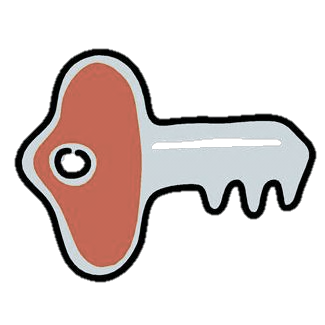    Stratégies de                           compréhension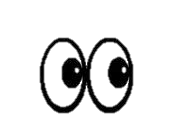   Regarde le texte.               (Fais un survol du livre.)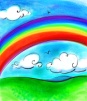                                    Regarde les images.         Pose les questions:     (qui?, quoi?, où?, pourquoi?)            Retourne et relis.                   Reconnais les parties               du texte.                                                 Fais des inférences.  Fais des liens.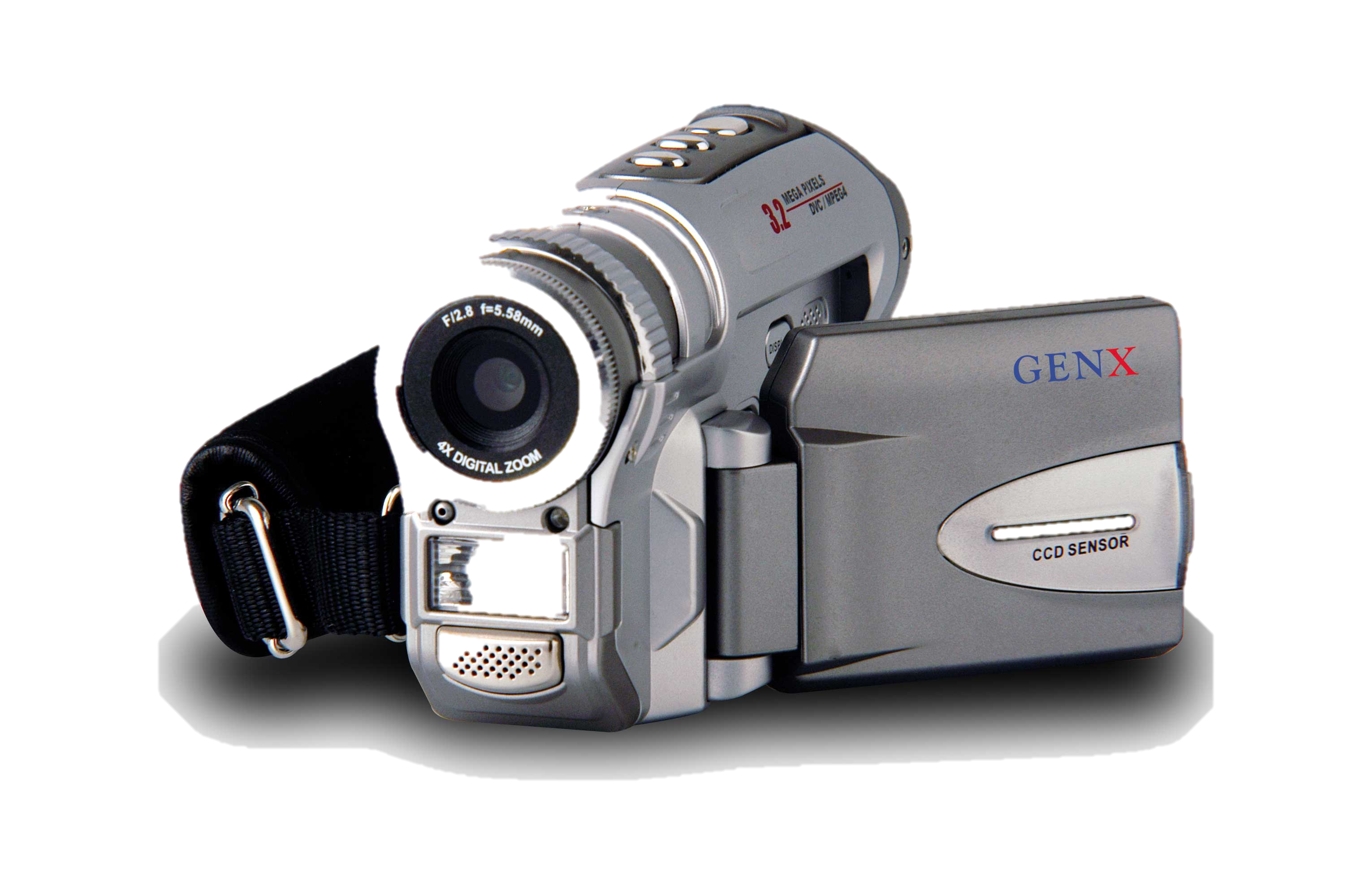       Visualise.           (Se faire une image mentale.) 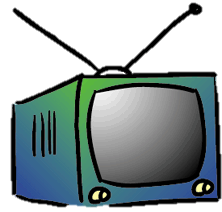            Fais des prédictions.   